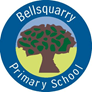 Primary  Homework Grid for week beginning 16.11.20Maths/NumeracyPlay Top Marks 10 daily.  See how quickly you can answer the multiplication questions.  Please focus on your 4 and 6 times tables.  You can select any level from 4upwards.https://www.topmarks.co.uk/maths-games/daily10LiteracySpellingPearl – ency – agency, frequency, consistency etcRuby –ist – cyclist, persist, tourist etcEmerald –er/ist – braver, larger, tourist, chemist etcDiamond – er/est – braver, larger, tourist etcInterdisciplinaryRemember your research needs to be brought into school for 26.11.20  There are lots to choose from (Florence Nightingale, Mary Seacole, Dr Barnardo, Charles Dickens, Sir Arthur Conan Doyle etc) Create your own fact file and bring to school on 26.11.20, where you will write a biography. ReadingRead a chapter of your favourite book Become an illustrator and draw a picture relating to what you have read.  It can be in the form of a story board, comic strip or simply a picture showing what you have read.What’s On This WeekP.E. Days : Monday                 ThursdayOutdoor Learning: TuesdayHomework will be issued on a Monday and will be due for completion by the Thursday. Your tasks should take approximately 20/30 minutes per night. Your work should be uploaded to Teams/Learneing Journals or emailed to the school office  wlbellsquarry-ps@westlothian.org.uk if these options aren’t available.If you have any problems with your homework, please speak to your teacher before Thursday.  